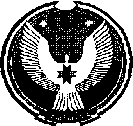 СОВЕТ ДЕПУТАТОВ МУНИЦИПАЛЬНОГО ОБРАЗОВАНИЯ «ПОЛОМСКОЕ»«ПОЛОМ» МУНИЦИПАЛ КЫЛДЭТЫСЬ  ДЕПУТАТЪЁСЛЭН КЕНЕШСЫР Е Ш Е Н И Е                                   О  разработке и подготовке генерального плана по  муниципальному образованию «Поломское»          В соответствии с Градостроительным кодексом Российской Федерации, Законом Российской Федерации от 06.10.2003 года № 131-ФЗ «Об общих принципах организации местного самоуправления в Российской Федерации», Градостроительным кодексом Российской Федерации,  Законом Удмуртской Республики от 06.03.2014 N 3-РЗ(ред. от 20.03.2015) "О градостроительной деятельности в Удмуртской Республике", Земельным кодексом Российской Федерации от 25.10.2001 г ( в редакции изменений от 18.12. 200бг), Приказ Минэкономразвития России от 01.09.2014 N 540 "Об утверждении классификатора видов разрешенного использования земельных участков" Уставом муниципального образования «Поломское», сельский  Совет депутатов решает: УТВЕРДИТЬ:Разработку и подготовку  генерального плана муниципального образования «Поломское». Глава муниципального	 образования «Поломское»                                                                      О.И. Муканова                                           с. Полом09 апреля 2015 года№ 129